中国国际经济贸易法学研究会2015年年会暨学术研讨会会议指南中国·天津2015年11月27-29日南开大学法学院热烈欢迎出席中国国际经济贸易法学研究会2015年年会暨学术研讨会的各位领导、代表和来宾会议报到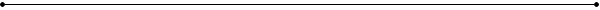 1.报到时间及地点各位来宾，请您于11月27日（上午9:00开始）到南开大学八里台校区报到。报到时请您赐名片一张，报到并核对好相关信息，领取资料。然后请您到宾馆总台办理入住手续。报到地点： 明珠园一楼大厅2.会议资料及会务费收取报到时请您领取会议资料袋，袋内物品：会议指南、会议议程、年会论文集、笔记本和中性笔、餐票等。与会来宾领取资料袋后缴纳会费，会务组统一打印好于晚餐后统一由志愿者送到与会来宾房间。会议安排1.会议时间及地点：（1）11月27日（周五）20:00常务理事会议地点：明珠园二楼会议室（2）11月28日（周六）9:00 开幕式、主题报告会地点：省身楼2楼报告厅（3）11月28日（周六）14:00分4个会场进行专题研讨（具体以会议议程为准，代表证后议程不再参考）地点：省身楼104、107、203、206.（4）11月29日（周日）9:00分论坛总结及交流、颁奖仪式暨闭幕式     地点：省身楼2楼报告厅2.会议（1）会议期间，请与会来宾佩戴好代表证、由志愿者引导您前往相应的会场。（2）会议进行过程中，请您将手机调整为静音或震动状态，勿在会场内接听电话、吸烟。（3）集体照时间为11月28日开幕式后（9:30-9：45），拍摄地点为：南开大学主楼周总理像前，届时会有志愿者引导与会来宾前往拍摄地点。拍摄完毕后会务组将尽快冲洗照片，于11月29日闭幕式开始前在会场与通讯录由会务组一并向与会来宾发放，会务组并依据与会来宾提供的邮箱提供照片和通讯录的电子版。会议服务1.会议餐饮（1）11月28日、29日早餐：7:00-9:00（2）11月28日午餐：12:30-14:00（3）11月28日晚餐：18:00-19:30（4）11月29日午餐：11:30-13:00（在明珠园、谊园四号楼、静园、嘉园住宿的与会来宾，早餐均在明珠园餐厅，中餐、晚餐在谊园餐厅）2.会议茶歇11月28日上午茶歇时间：9:45-10:00地点：省身楼二楼会议厅外11月28日下午茶歇时间：15:50-16:10 地点：省身楼二楼会议厅外3.退宿与会来宾如果需要退宿请在中午12:00之前，超过12:00宾馆需收取半天房费！4.会务服务（1）会务组临时办公室设在南开大学主楼303室（2）会务组联系人：向前老师15822919691  卢思含老师13820877006贺辉同学15342008492  蒲春蕾同学18722486728南开大学法学院学院简介南开大学从1919年建校起，本着“文以治国，理以强国，商以富国”的办学指导思想，强调法律、政治、经济等多学科密切结合。在南开大学的历史上，法学学科先后隶属南开大学的政治经济学院和法商学院。二十世纪二十至四十年代，著名学者和法律专家梅汝璈、徐谟、肖公权、王赣愚、张金鉴等先后任教于南开。1980年，南开大学建立法学系，首任系主任潘同龙教授。1985年，著名法学家李光灿教授调入南开大学，领衔成立了南开大学法学研究所，并担任名誉所长，法学家吕世伦教授担任首任所长。高尔森教授在国内较早开展了国际经济法研究，自1985年开始培养研究生。1995年成立国际经济法研究所，高尔森教授担任首任所长。南开大学于1994年按法学门类组建包括法学、政治学、社会学等学科在内的法政学院，于2004年5月按法学一级学科成立法学院。现任院长左海聪教授。  南开法学于1984年获得国际经济法硕士学位授予权，1999年获得法律专业硕士学位授予权，2006年获得法学一级学科硕士学位授予权，2011年获得法学一级学科博士学位授予权，2012年获批天津市法学一级重点学科，建有国家大学生校外实践教育基地和国家卓越法律人才教育培养基地，是国家人权教育与培训基地南开大学人权研究中心的依托单位之一和“985工程”建设项目单位。  学院有教职工76人，专任教师58人。其中教授22人（其中博导20人），副教授23人，讲师13人。具有博士学位的教师55人，占教师总数的95%。其中有“海外高层次人才引进计划”（简称“千人计划”）学者1人、马克思主义理论研究与建设工程教育部首席专家1人、教育部“新世纪优秀人才支持计划”入选者4人、天津市“五个一批”人才入选者1人、南开大学教学名师奖获得者4人、南开大学百名青年学科带头人2人、天津市优秀法学家当选者3人、天津市优秀中青年法学家当选者11人。学院现有计划内在校生804人，其中本科生452人，硕士研究生317人，博士研究生35人。另有在职法律硕士专业研究生300余人，研究生课程班学生100余人。  法学院整体研究实力较强，科研成果显著。本一级学科点九个二级学科都具有一定特色，整体学术水平和研究能力在国内处于先进行列。国际法和法律史的研究水平居于国内前列，一些研究领域处于领先地位。学院教师连续出版“南开大学法学院学术文存”，主编“国际商法学术丛书”。学院近五年来在国内外学术期刊发表论文538篇，出版专著（不含教材）28部，获中国法学优秀成果奖、司法部全国法学教材与科研成果奖、钱端升法学研究成果奖、天津市社会科学优秀成果奖等省部级奖励12 项。近三年承担各类科研项目138项，到账科研经费726.51万元，其中纵向科研经费445.48万元。 法学院依托南开大学深厚的文化底蕴和优良的办学传统，在课堂教学、校园文化、社会实践三个环节都以养成学生的法律职业能力为核心，着力培养应用型、复合型的法律职业人才。学院在天津市有16个实习基地，自2001 年起教育部在南开大学设置“经、管、法”试点班，作为复合型人才培养基地。 法学院注重国际学术交流。通过客座教授、学生交换、教师访问、开展国际讲习班和学术研讨会等方式与美国、英国、日本、德国等国家和地区的多所大学建立了学术交流关系。2006年以来我院每年与美国Oklahoma City University互换20-30名学生到对方院校学习与交流，并考察对方国家的法院律师事务所及相关法律机构，从2013年起，天普大学每年接收四名我院学生作为免学费交换生学习半年的法学课程。近年来学院举办了中国国际经济法学会2008年年会、中国国际私法学会2010年年会、中美比较法国际研讨会、中国法学会世界贸易组织法研究会2011 年年会、第十期全国判例研读沙龙、中国儒学与法律文化研究会2013年会、2013年度东北亚法国际学术研讨会、中国法学会董必武法学思想研究会2013年年会、Symposium on the latest legislative development of International Business Law等十多次国际国内学术会议。